Name: ____________________________________________________________________APUSH Review: Video #31: Nativism (Key Concepts 5.1, II, A - B)ImmigrationImmigrants from Asia settled on the West Coast______________________ in the 1850sWorked in gold mines, factories, __________________, and farmingLater, the _____________________________________________ ________________ (1882) forbid Chinese immigrantsEuropean Immigrants:Irish - settled in the ________________________________________ - mostly CatholicGermans - settled on the “frontier” - _______________________ - as _________________________________Many immigrant children attended parochial schoolsNativismWhat is it?Fear, distrust, dislike of _____________________________________Often anti-______________________________Nativist groups sought to ____________________________ immigrants’ ________________________________________________________________________Know-Nothing PartyWhat is it?Political Party that formed due to _________________________Originated as the Supreme Order of the Star Spangled BannerWanted to ban Catholics from holding ____________________Called for ________________ immigration and naturalization lawsIn 1856, Ex-President Millard Fillmore ran for president for the Know-Nothing PartyWon _________% of the popular vote Quick RecapImmigrant groupsWhere did they settleNativismKnow-Nothing PartyPart II(Historical Thinking Skill: Analyzing Evidence)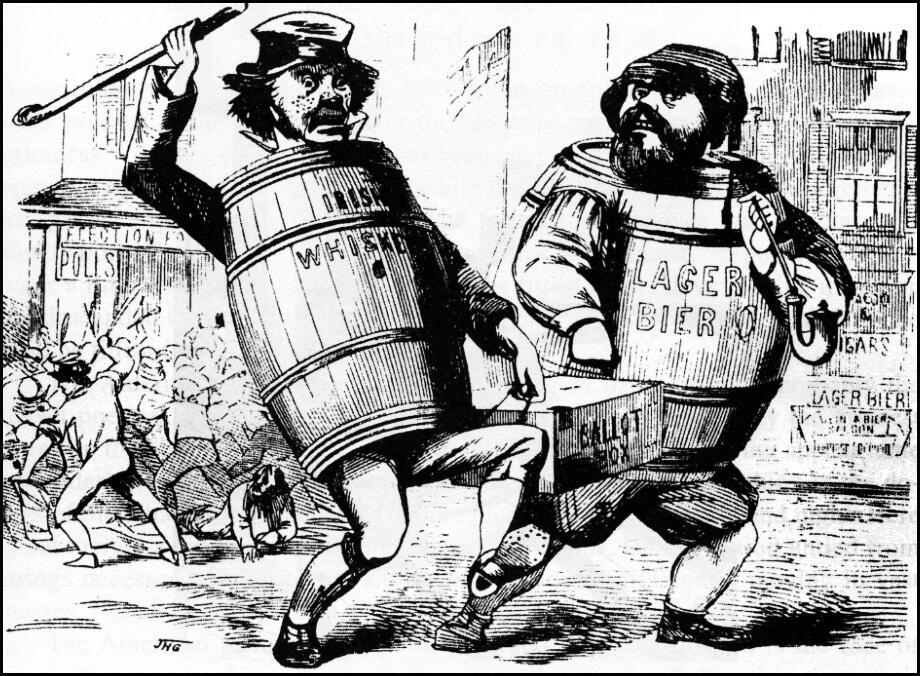 1. The creator of the image would most likely agree with which of the following statements?Irish and German Immigrants made positive contributions to American societyRising xenophobia should not be a concern of AmericansImmigrants’ political power should be limitedImmigrants should retain their religious and cultural practices in the United States2. The immigrants represented in the cartoon most likely settled in which two regions of the United States?The Northeast and MidwestThe South and SouthwestThe West Coast and Great PlainsThe Pacific Northwest and SouthwestSentence Prompts (Historical Thinking Skill: Argumentation)1. Nativism increased in American in the 1840s and 1850s. _____________________________________________________________________________________________ ______________________________________________________________________________________________________________________________________________________________________________________________________________________________________________________________________________________________________________________________________________________________________________________________________________________________________________________________________________________________________________________________________________________________________________________________________________________________________________________________________________________________________________________________________________________________________________________________________________________________________________________________________________________________________________________________________________________________________________________________________2. 